SovataHotel Mureșul 3*10.02.2022-31.02.2022 camera dubla cu mic dejun -1 pers/noapte: 291 ron camera dubla cu mic dejun -2 pers/noapte: 385 ron camera dubla cu mic dejun -2 pers+1 copil/noapte: 473 ron camera superioara cu  mic dejun -2 pres/noapte: 440 ron camera superioara cu  mic dejun -2 pers+1 copil/noapte: 495 ron camera superioara cu  mic dejun -2 pers+2 copii/noapte: 550 roncamera superioară cu mic dejun – 4 persoane/noapte: 649 ron01.04.2022-15.06.2022 camera dubla cu mic dejun -1 pers/noapte: 330 ron camera dubla cu mic dejun -2 pers/noapte: 429 ron camera dubla cu mic dejun -2 pers+1 copil/noapte: 517 ron camera superioara cu  mic dejun -2 pres/noapte: 495 ron camera superioara cu  mic dejun -2 pers+1 copil/noapte: 550 ron camera superioara cu  mic dejun -2 pers+2 copii/noapte: 605 roncamera superioară cu mic dejun – 4 persoane/noapte: 693 ron16.06.2022-15.09.2022 camera dubla cu mic dejun -1 pers/noapte: 363 ron camera dubla cu mic dejun -2 pers/noapte: 473 ron camera dubla cu mic dejun -2 pers+1 copil/noapte: 561 ron camera superioara cu  mic dejun -2 pres/noapte: 539 ron camera superioara cu  mic dejun -2 pers+1 copil/noapte: 594 ron camera superioara cu  mic dejun -2 pers+2 copii/noapte: 649 roncamera superioară cu mic dejun – 4 persoane/noapte: 737 ronTarifele includ accesul SPA.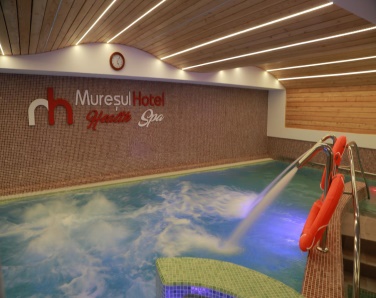 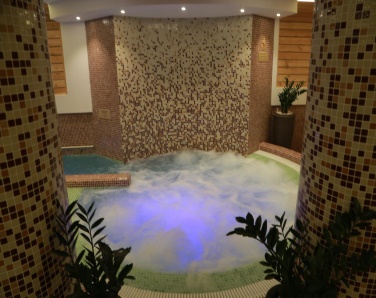 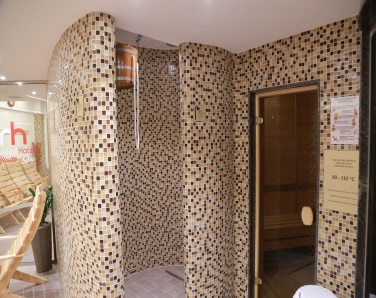 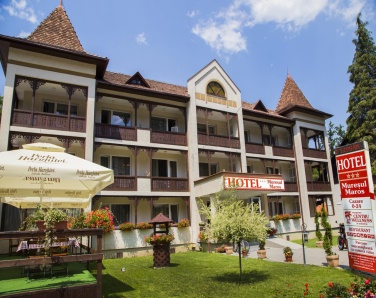 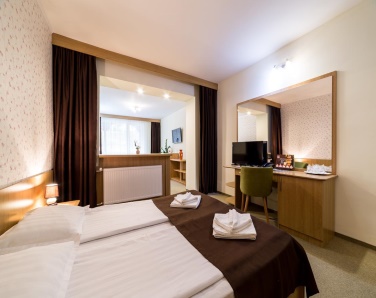 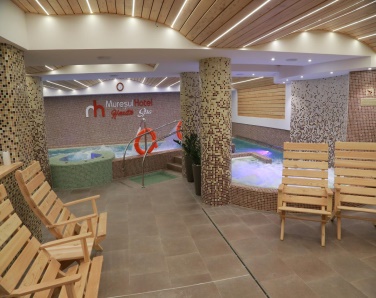 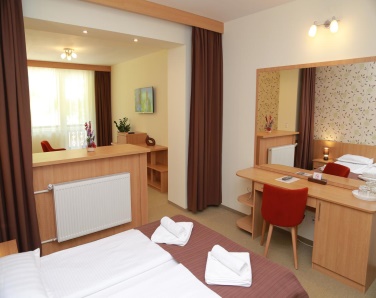 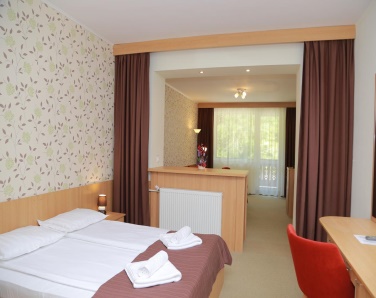 Hotelul Muresul se află în Sovata, la 200 de metri de lacul Ursu și pune la dispoziție WiFi gratuit în toată proprietatea, bar și restaurant, care oferă mâncăruri din bucătăria românească și meniu cu mâncăruri tradiționale.Toate camerele mobilate funcțional au mochetă, TV prin cablu și balcon. Fiecare unitate de cazare include baie privată cu cadă.La un cost suplimentar, oaspeții beneficiază de zonă de spa, cu piscină, cadă cu hidromasaj și saună.Restaurante și magazine sunt la mai puțin de 100 de metri de Hotelul Muresul. Centrul stațiunii Sovata este la 1 km.Gara din Sovata se află la 2,5 km. Serviciul de transfer este oferit la cerere și la un cost suplimentar. Oaspeții beneficiază de parcare privată gratuită.